ПОЛОЖЕНИЕО ПРОВЕДЕНИИ ГОРОДСКИХ СОРЕВНОВАНИЙ ПО РОУП СКИППИНГУ (СПОРТИВНОЙ СКАКАЛКЕ) «МАРС»в рамках 9-й «Малой Спартакиады» среди обучающихся 1-4 классов общеобразовательных организаций и соревнований «Космический скиппинг»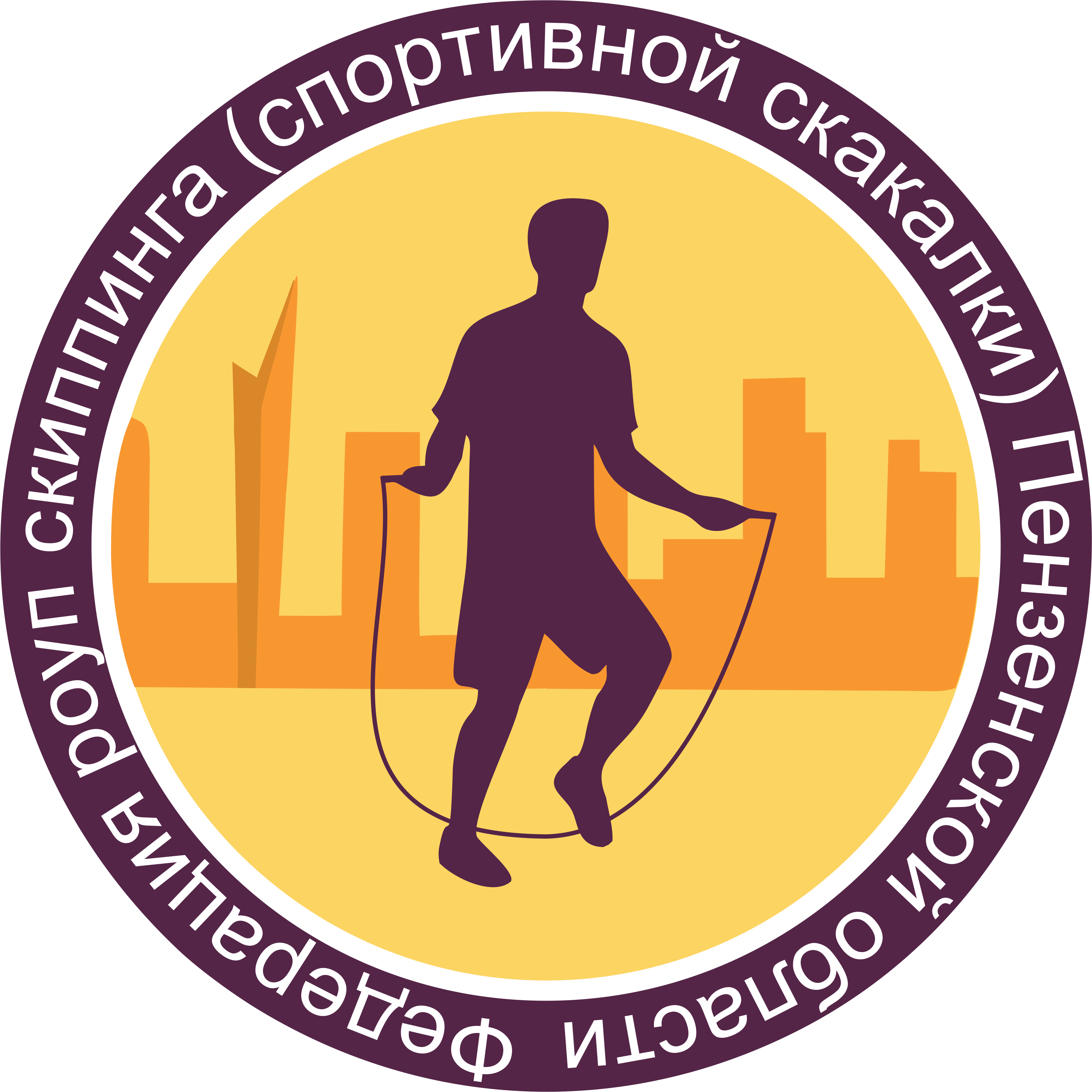 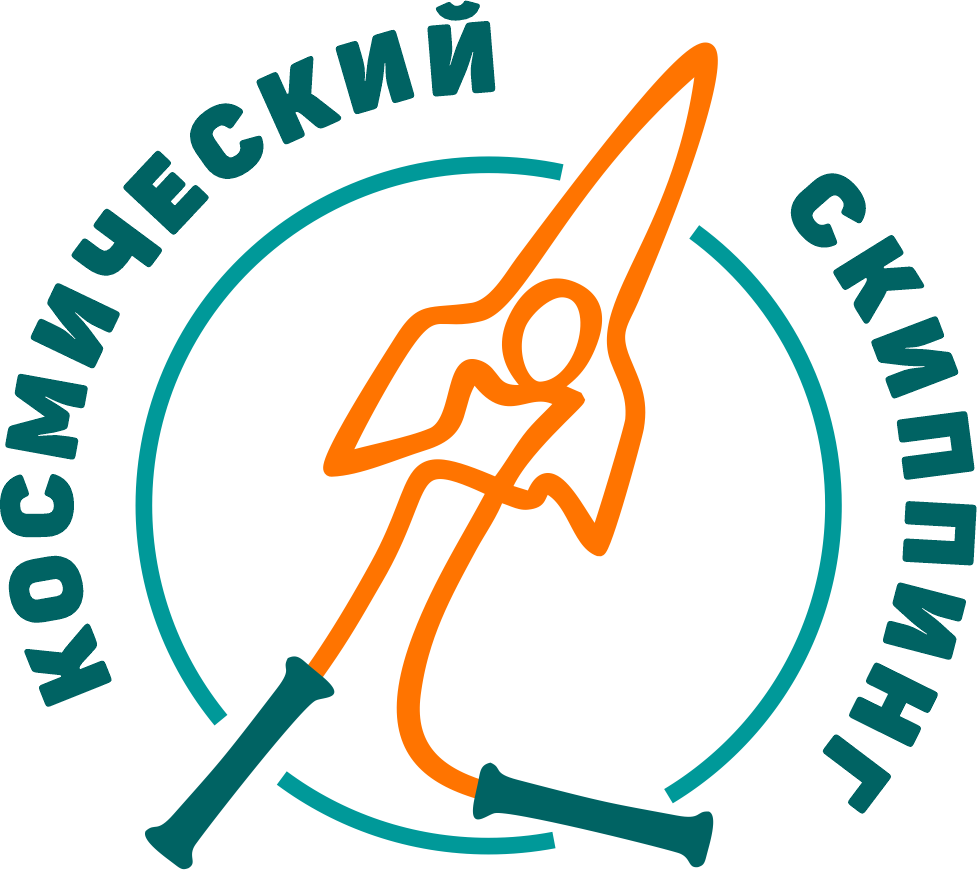 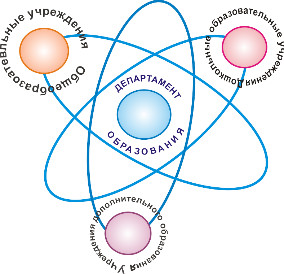 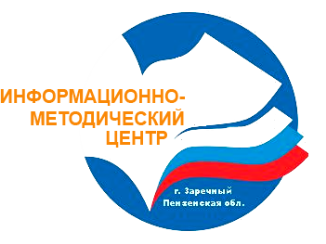 Пенза .1.	ЦЕЛИ И ЗАДАЧИПопуляризация и развитие роуп скиппинга (спортивной скакалки) среди школьников и молодежи Пензенской области.Привлечение молодёжи к занятиям физической культурой и спортом.Пропаганда спортивной скакалки как доступного способа двигательной активности.Повышение спортивного мастерства и выявление лучших спортсменов.Путем тематических соревнований формирование у детей и молодежи интереса в изучении истории освоения космоса и астрономии.2.	ОРГАНИЗАТОРНепосредственное руководство организацией онлайн соревнований по роуп скиппингу (спортивной скакалке) Пензенской области (далее – Соревнований) осуществляет Региональная физкультурно – спортивная общественная организация «Федерация роуп скиппинга (спортивной скакалки) Пензенской области (далее – Федерация). Партнер Соревнований – ДЮЦ «Юность» г. Заречный Пензенская область, Департамент образования г. Заречного Пензенской области и Информационно-методический центр г. Заречный Пензенская область и МАУ ФОК «Лесной».3.	ТРЕБОВАНИЯ К УЧАСТНИКАМ И УСЛОВИЯ ИХ ДОПУСКАСоревнования являются открытыми для участия.К участию в Соревнованиях допускаются спортсмены Российской Федерации в соответствующих возрастных категориях, которые по медицинским показаниям допущены к занятиям спортом, при условии безусловного соблюдения Правил, выполнившие требования Положения о проведении Соревнований, своевременно подавшие заявки на участие в Соревнованиях, выполнившие требования комиссии по допуску. Основанием для допуска спортсмена к спортивным соревнованиям является заявка на участие в Соревнованиях (Приложение 1). К участию в Соревнованиях допускаются спортсмены:Дети – 7 - 9 лет; Мальчики, девочки – 10 – 11 лет;Юноши, девушки – 12 – 14 лет;Юниоры, юниорки – 15 – 17 лет.Спортсмен должен достичь установленного возраста в календарный год проведения спортивных соревнований.Каждый спортсмен начальной подготовки соответствующей квалификации имеет право выступать в одной или в нескольких дисциплинах, но в рамках единственной возрастной категории.4.	ДИСЦИПЛИНЫ СОРЕВНОВАНИЙСоревнования будут проходить в следующих дисциплинах: Личные дисциплины:прыжки за 30 сек. на двух ногах;прыжки за 30 сек. (спринт); кресты за 30 сек;прыжки двойные за 30 сек.Количество спортсменов в спортивных дисциплинах роуп скиппинга – выступают по 1 спортсмену, спортсмены могут быть как мужского, так и женского пола.5.  ОБЩИЕ СВЕДЕНИЯ О СОРЕВНОВАНИЯХМесто и сроки проведения:Пензенская область, г. Заречный, ФОК «Лесной»12 декабря 2022 года  13:30 (возрастная группа – Дети – 7 – 9 лет): - МАОУ Гимназия №216 «Дидакт», - МБОУ СОШ №220, - МОУ СОШ №221.12 декабря 2022 года  14:00-15:00 (возрастная группа - Мальчики, девочки – 10 – 11 лет; Юноши, девушки – 12 – 14 лет; Юниоры, юниорки – 15 – 17 лет):- МАОУ Гимназия №216 «Дидакт»,- МБОУ СОШ №220, - МОУ СОШ №221.13 декабря  2022 года 13:30 (возрастная группа - Дети – 7 - 9 лет): - МОУ СОШ №222, - МБОУ СОШ №225, - МОУ «Лицей» №230.13 декабря  2022 года 14:00-15:00 (возрастная группа - Мальчики, девочки – 10 – 11 лет; Юноши, девушки – 12 – 14 лет; Юниоры, юниорки – 15 – 17 лет):- МОУ СОШ №222, - МБОУ СОШ №225, - МОУ «Лицей» №230.Для участия в соревнованиях от каждого образовательного учреждения в каждой возрастной группе необходимо заявить не менее 1 команды из 8 человек.Участвовать можно в любых дисциплинах на выбор. В зачет идет общее количество набранных прыжков командой по всем дисциплинам.В зачет «Малой Спартакиады» идут 8 лучших 1-4 классов (в заявке обязательно должен быть указан класс).Для тренеров и спортсменов организована онлайн-встреча, для подготовки к соревнованиям (ответов на вопросы и разбора техники выполнения дисциплин соревнования). 18 ноября в 17:00 в zoom Подключиться к конференции Zoomhttps://us05web.zoom.us/j/9194498138?pwd=amZEeGE1NU1aQk1uTnF1ajhEWUI3Zz09Идентификатор конференции: 919 449 8138Код доступа: 458539Соревнования по спортивной скакалке "Марс" посвящены первой в мире мягкой посадке спускаемого аппарата советской автоматической межпланетной станции "Марс-3" на поверхность планеты Марс - 2 декабря . Соревнования проходят в рамках Спартакиады школьников г. Заречного, Пензенской области. Для участия в Соревнованиях необходимо в срок до 12.00 1 декабря подать заявку на почту rskip58@gmail.com и abrosckina.olg@yandex.ru  (Приложение №2) в заголовке письма необходимо указать тему «Заявка на городские соревнования Марс».Подавая заявку на Соревнования, участник подтверждает согласие участников, их родителей и других лиц, указанных в заявке на обработку их персональных данных Федерацией, в соответствии с федеральным законом № 152-ФЗ «О персональных данных» в целях участия в Соревнованиях, ведения статистики с применением различных способов обработки. Согласие предоставляется на осуществление любых действий в отношении персональных данных, которые необходимы или желаемы для достижения целей Соревнования и Федерации, включая (без ограничения) сбор, систематизацию, накопление, хранение, уточнение (обновление, изменение), использование, распространение (в том числе передачу третьим лицам – участвующим в проведении Соревнований или обеспечивающим его проведение), обезличивание, блокирование, а также осуществление любых иных действий с персональными данными, предусмотренных действующим законодательством РФ. Персональные данные обрабатываются неавтоматизированным и автоматизированным способами обработки.УСЛОВИЯ ПОДВЕДЕНИЯ ИТОГОВКоманды-победители определяются по общей сумме прыжков, набранных членами команды.В личных соревнованиях победители и призёры определяются в каждой из спортивных дисциплин в каждой возрастной группе.Все спортсмены, завоевавшие призовые места, согласны с публичной оглаской данного факта в условиях соревнований, а также в средствах массовой информации.Команды - победители и призеры спортивных соревнований награждаются дипломами.Победители и призеры в личных видах программы спортивных соревнований награждаются дипломами.Протокол соревнований и объявление победителей будут опубликованы на официальной странице Федерации:  https://vk.com/rskip58НАСТОЯЩЕЕ ПОЛОЖЕНИЕ  ЯВЛЯЕТСЯ  ПРИГЛАШЕНИЕМ ДЛЯ  УЧАСТИЯ В СОРЕВНОВАНИЯХПриложение № 1к положению о проведении городских соревнований по роуп скиппингу (спортивной скакалке) «Марс»Окончательная  заявкана участие в городских соревнованиях по роуп скиппингу (спортивной скакалке)  «МАРС» 6-7 декабря 2022 годК участию в соревнованиях допущено _____ спортсменов. Врач (ФИО) ___________________________/_____________ печать врачаРуководитель образовательной организации (ФИО) ____________________________/_____________ печать Дата заполнения: «____» __________________ 2022г.Приложение № 2к положению о проведении городских соревнований по роуп скиппингу (спортивной скакалке) «Марс» Предварительная заявкана участие в городских соревнованиях по роуп скиппингу (спортивной скакалке)  «МАРС» 6 декабря 2022 годК участию в соревнованиях допущено _____ спортсменов. Врач (ФИО) ___________________________/_____________ печать врачаРуководитель образовательной организации (ФИО) ____________________________/_____________ печать Дата заполнения: «____» __________________ 2022г.«СОГЛАСОВАНО»Исполняющий обязанности начальника Департамента образования г. Заречного, Пензенской области__________ С.В. Чернышева«УТВЕРЖДАЮ»Президент региональной физкультурно-спортивной общественной организации"Федерация роуп скиппинга (спортивной скакалки)Пензенской области"______________ А.В. Строителев«СОГЛАСОВАНО»Директор МБУ Информационно-методический центр системы образования г. Заречного____________О.Ф. Климанская«СОГЛАСОВАНО»ДиректорМАУ ФОК «Лесной»_________  О.А.Осин«_____»__________2022г.От команды (школы, садика, организации дополнительного образования)От команды (школы, садика, организации дополнительного образования)(название команды, город, область)Данные тренера, представителяДанные тренера, представителя(ФИО, телефон, электронная почта)№ФИОКлассДата рожденияВозрастная категорияОдиночные дисциплиныОдиночные дисциплиныОдиночные дисциплиныОдиночные дисциплиныВрач (подпись, печать)№ФИОКлассДата рожденияВозрастная категорияПрыжки за 30 сек. на двух ногах Прыжки за 30 сек. (спринт)Кресты за 30 сек.Прыжки двойные за 30 сек.Врач (подпись, печать)1Петрова Настя01.10.2014Дети – 8-9 лет+++-2Иванова Вера22.06.2011Мальчики, девочки – 10-11 лет+---От команды (школы, садика, организации дополнительного образования)От команды (школы, садика, организации дополнительного образования)(название команды, город, область)Данные тренера, представителяДанные тренера, представителя(ФИО, телефон, электронная почта)№ФИОКлассДата рожденияВозрастная категорияОдиночные дисциплиныОдиночные дисциплиныОдиночные дисциплиныОдиночные дисциплины№ФИОКлассДата рожденияВозрастная категорияПрыжки за 30 сек. на двух ногах Прыжки за 30 сек. (спринт)Кресты за 30 сек.Прыжки двойные за 30 сек.1Петрова Настя Ивановна 01.10.2014Дети – 8-9 лет+++-2Иванова ВераПетровна22.06.2011Мальчики, девочки –  10-11 лет+---